MUNICIPIO DE ZAPOTLÁN EL GRANDE, JALISCO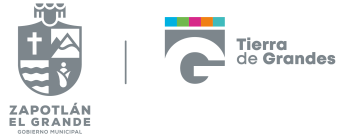 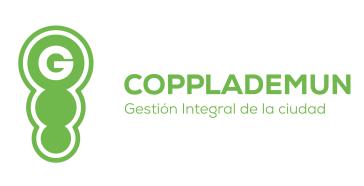 SECRETARÍA TÉCNICA DEL COPPLADEMUN PROGRAMA OPERATIVO ANUAL 2020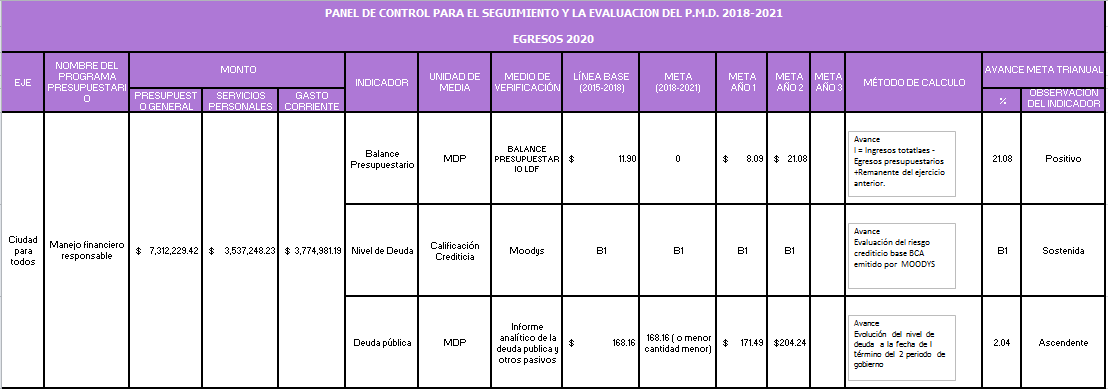 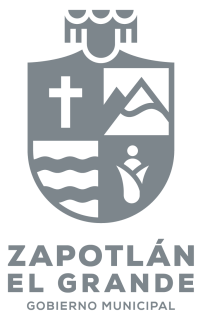 TIERRA DE GRANDES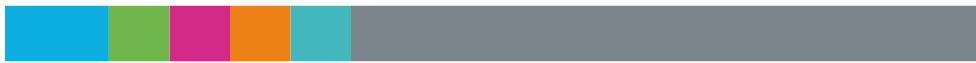 